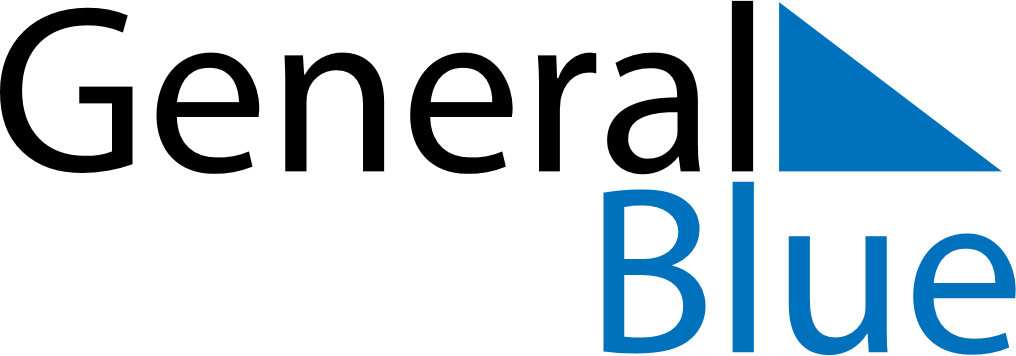 November 2024November 2024November 2024November 2024November 2024November 2024Oulunsalo, North Ostrobothnia, FinlandOulunsalo, North Ostrobothnia, FinlandOulunsalo, North Ostrobothnia, FinlandOulunsalo, North Ostrobothnia, FinlandOulunsalo, North Ostrobothnia, FinlandOulunsalo, North Ostrobothnia, FinlandSunday Monday Tuesday Wednesday Thursday Friday Saturday 1 2 Sunrise: 8:06 AM Sunset: 3:57 PM Daylight: 7 hours and 50 minutes. Sunrise: 8:10 AM Sunset: 3:53 PM Daylight: 7 hours and 43 minutes. 3 4 5 6 7 8 9 Sunrise: 8:13 AM Sunset: 3:50 PM Daylight: 7 hours and 36 minutes. Sunrise: 8:16 AM Sunset: 3:46 PM Daylight: 7 hours and 30 minutes. Sunrise: 8:20 AM Sunset: 3:43 PM Daylight: 7 hours and 23 minutes. Sunrise: 8:23 AM Sunset: 3:40 PM Daylight: 7 hours and 16 minutes. Sunrise: 8:27 AM Sunset: 3:36 PM Daylight: 7 hours and 9 minutes. Sunrise: 8:30 AM Sunset: 3:33 PM Daylight: 7 hours and 3 minutes. Sunrise: 8:33 AM Sunset: 3:30 PM Daylight: 6 hours and 56 minutes. 10 11 12 13 14 15 16 Sunrise: 8:37 AM Sunset: 3:27 PM Daylight: 6 hours and 49 minutes. Sunrise: 8:40 AM Sunset: 3:23 PM Daylight: 6 hours and 42 minutes. Sunrise: 8:44 AM Sunset: 3:20 PM Daylight: 6 hours and 36 minutes. Sunrise: 8:47 AM Sunset: 3:17 PM Daylight: 6 hours and 29 minutes. Sunrise: 8:51 AM Sunset: 3:14 PM Daylight: 6 hours and 22 minutes. Sunrise: 8:54 AM Sunset: 3:11 PM Daylight: 6 hours and 16 minutes. Sunrise: 8:58 AM Sunset: 3:08 PM Daylight: 6 hours and 9 minutes. 17 18 19 20 21 22 23 Sunrise: 9:01 AM Sunset: 3:04 PM Daylight: 6 hours and 3 minutes. Sunrise: 9:05 AM Sunset: 3:01 PM Daylight: 5 hours and 56 minutes. Sunrise: 9:08 AM Sunset: 2:58 PM Daylight: 5 hours and 50 minutes. Sunrise: 9:11 AM Sunset: 2:56 PM Daylight: 5 hours and 44 minutes. Sunrise: 9:15 AM Sunset: 2:53 PM Daylight: 5 hours and 37 minutes. Sunrise: 9:18 AM Sunset: 2:50 PM Daylight: 5 hours and 31 minutes. Sunrise: 9:22 AM Sunset: 2:47 PM Daylight: 5 hours and 25 minutes. 24 25 26 27 28 29 30 Sunrise: 9:25 AM Sunset: 2:44 PM Daylight: 5 hours and 19 minutes. Sunrise: 9:28 AM Sunset: 2:41 PM Daylight: 5 hours and 13 minutes. Sunrise: 9:31 AM Sunset: 2:39 PM Daylight: 5 hours and 7 minutes. Sunrise: 9:35 AM Sunset: 2:36 PM Daylight: 5 hours and 1 minute. Sunrise: 9:38 AM Sunset: 2:34 PM Daylight: 4 hours and 55 minutes. Sunrise: 9:41 AM Sunset: 2:31 PM Daylight: 4 hours and 50 minutes. Sunrise: 9:44 AM Sunset: 2:29 PM Daylight: 4 hours and 44 minutes. 